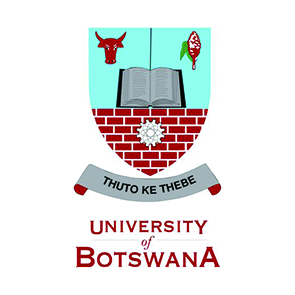  Address: _____________________________________     ______________________________________                  ______________________________________ 2018 APPLICATION FOR ADDITIONAL UNDERGRADUATE PROGRAMMEI, _____________________________________, was unsuccessful in all the study programmes that I applied for in March/April 2018 and would like to apply for one additional study programme of study: 1. ____________________________________________________ I have satisfied myself that I do meet the set requirements for the above study programme and am willing to accept admission offer into it. Yours Faithfully ……………………... 	       ………………… 	    ……………………        ……………………National ID Number 	     Cell-phone Number                  Date 	           Reference/ Student No.…………………… Signature ______________________________________________ FOR OFFICIAL USE ONLY ……………………… 					      ………………………. Signature of Recipient 						Date/Stamp Complete in DUPLICATE